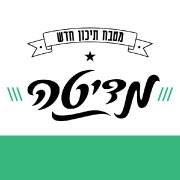 A colorful variety of salads served with our bread –Without ordering a main course – NIS 30 per personStarters     The first course is included in the price of the main course  Greens salad - lettuce, cherry tomatoes, red onion, tahini and sesame seedsJerusalem salad - chopped tomatoes, Spanish onion, coriander, spicy pepper & pickled lemonFried cauliflower with tahini, tomatoes sauce and sumacLiver paté served with tomatoes fennel chutney and crostini	Beef carpaccio roquette, "Alla Romana" artichoke, garlic confit, candied almond & balsamic (additional NIS 20)Pani puri salmon, cucumber, green onion, soy sauce and aioli chipotle(additional NIS 20)		Main dishesFettuccine tomatoes sauce, olives, oregano, cheery tomatoes with olive oil			    80Medita Jerusalem mixed grill Chicken breast, entrecote, chicken hearts and spleen	    84	 Crispy chicken breast with fries                            							    78Chicken breast Escallop with lemon, garlic and rosemary on potato cream			    78Entrecôte burger & fries (250 gr.)    									    86                                    Chicken liver with mashed potatoes and red wine sauce       				              72 Salmon and mashed potatoes in a hot Asian vinaigrette and sesame seeds		              120Veal asado in barbeque sauce with orange & ginger. Served with small salad		    110Sirloin leaves red wine, chestnuts with mashed potatoes						    120											